МИНИСТЕРСТВО ОБРАЗОВАНИЯ И НАУКИ ДОНЕЦКОЙ НАРОДНОЙ РЕСПУБЛИКИГОСУДАРСТВЕННОЕ ПРОФЕССИОНАЛЬНОЕ ОБРАЗОВАТЕЛЬНОЕ УЧРЕЖДЕНИЕ «ГОРЛОВСКИЙ АВТОТРАНСПОРТНЫЙ ТЕХНИКУМ» ГОСУДАРСТВЕННОГО ОБРАЗОВАТЕЛЬНОГО УЧРЕЖДЕНИЯ ВЫСШЕГО ПРОФЕССИОНАЛЬНОГО ОБРАЗОВАНИЯ«ДОНЕЦКИЙ НАЦИОНАЛЬНЫЙ ТЕХНИЧЕСКИЙ УНИВЕРСИТЕТ»иНструктивно-методические материалы для практических занятий по учебной дисциплине ОДП.01Математикаспециальности: 23.02.05 "Эксплуатация транспортного электрооборудования и автоматики (на автомобильном транспорте)", 23.02.01 "Организация перевозок и управление на транспорте (автомобильном)", 23.02.03 Техническое обслуживание и ремонт автомобильного транспортаПредседатель цикловой комиссии______________  Е.А.БрагинаГорловка2019 Данный комплект инструктивно-методических материалов включает практические задания для практических занятий по дисциплине ОДП.01 Математика Практические занятия по разделу " Элементы теории вероятностей и математической статистики":Практическое занятие №15. Тема: «Решение задач».Цель: обобщить, систематизировать, закрепить, развить и расширить знания, умения и навыки студентов по основным понятиям комбинаторики, завершить формирование умений решения задач комбинаторики.2. Проведение предварительного контроля знаний, умений и навыков студентов. 2.1. Обобщить, систематизировать и закрепить теоретические знания студентов по основным понятиям комбинаторики.Повторяем основные формулы комбинаторики.Формула  п- факториал: n! = 1∙2∙3∙...∙nЧисло перестановок: Pn = n·(n−1)·(n−2)...3·2·1 = n!Число размещений: Anm = n·(n − 1)·(n − 2)·...·(n − m + 1) = n!/(n − m)!Число сочетаний: Сnm = n!/(n − m)!/m!2.2. Ответить на вопросы теста по теме "Основные понятия комбинаторики":Вопрос 1. Сколькими способами могут разместиться 8 человек в салоне автобуса на восьми свободных местах?403201600244Вопрос 2. Комбинаторика отвечает на вопроскакова частота массовых случайных явлений;с какой вероятностью произойдет некоторое случайное событие;сколько различных комбинаций можно составить из элементов данного множества.Вопрос 3. Сколько существует вариантов выбора двух чисел из восьми?3618286Вопрос 4. В партии из 4000 семян пшеницы 50 семян не взошли. Какова вероятность появления невсхожих семян?0,050,01250,50,001Вопрос 5. Выберите из предложенных множеств множество натуральных чиселNCQRВопрос 6. Множество, состоящее из всех элементов, принадлежащих множеству А и не принадлежащих множеству В называютпересечением множеств А и В;разностью множеств А и В;объединением множеств А и В.Вопрос 7. Любое множество, состоящее из kk элементов, взятых из данных nn элементов, называетсясочетаниемразмещениемперестановкойВопрос 8.Количество сочетаний из nn элементов по kk вычисляют по формуле:n!k!(n−k)!n!k!(n−k)!n!(n−k)!n!(n−k)!n!k!n!k!Вопрос 9. Сколько различных пятизначных чисел можно составить из цифр 1, 2, 3, 4, 5?1203125520Вопрос 10. Сколькими способами из 9 учебных дисциплин можно составить расписание учебного дня из 6 различных уроков.258100006048078356Вопрос 11. Если объект А можно выбрать х способами, а объект В – у способами, то каким количеством способов можно выбрать объект «А и В»xyxx-yx+yВопрос 12. Сколькими способами можно расставить 4 различные книги на книжной полке?2042416Вопрос 13. В футбольной команде 11 человек. Необходимо выбрать капитана и его заместителя. Сколькими способами это можно сделать?11016012111Вопрос 14. Вычислить 10!/5!10!/5!2125200030240Вопрос 15. В корзине лежат грибы, среди которых 10% белых и 40% рыжих. Какова вероятность того, что выбранный гриб белый или рыжий?0.50.10.40.04Вопрос 16. Сколько существует трехзначных чисел, все цифры которых нечетные и различные.306012010Вопрос 17. Число 14! НЕ делится на:168136147132Вопрос 18. Сколько различных двухзначных чисел можно записать, используя цифры 2, 3, 8, если цифры в этих числах могут повторяться?9368Вопрос 19. Что означает K!K!восклицаниепроизведение целых чисел от 1 до KKсумму квадратов целых чисел от 1 до KKK−1K−1Вопрос 20. Сколькими способами могут разместиться 3 человека в четырехместном купе на свободных местах?1248624Ключ к тесту4. Решение задач практического занятия.№1043(5)Сколько различных двузначных чисел с разными цифрами можно записать, используя цифры5) 0, 2, 4 и 6.Решение. Первой цифрой двузначного числа может быть любая из 3 предложенных цифр, кроме 0. Второй цифрой может быть любая из 4 предложенных цифр. Используя правило произведения, имеем: 3 ∙ 4 =12.Ответ: 12 двузначных цифр.Можно подтвердить полученный результат, вручную записав все возможные двузначные цифры. Попробуйте!№ 1043(3,6) (решить самостоятельно)Рассмотреть и записать Задачу 3 на стр. 318 и решить самостоятельно№1046(3)№1069Сколько различных шестизначных чисел, не содержащих одинаковых цифр и кратных пяти, можно составить с помощью цифр 1, 2, 3, 4, 5 и 6?Решение.Число кратно 5 (делится на 5 нацело без остатка), если его последняя цифра 0 или 5. Значит у нашего числа последней цифрой будет 5. Оставшиеся цифры можно переставлять. Значит количество различных шестизначных чисел, не содержащих одинаковых цифр и кратных пяти, равно: = 5! = 1∙ 2∙ 3∙ 4∙ 5 = 120Ответ: 120 способов.№ 1070 (решить самостоятельно)Рассмотреть и записать Задачу 2 на стр.324 и решить самостоятельно№ 1074(1)Рассмотреть и записать Задачу 3 на стр.328 и решить самостоятельно№1090(1,3)Практическое занятие №16. Тема: «Решение задач».Цель: закрепить и расширить знания студентов по комбинаторике, теории вероятностей и математической статистике, подготовиться к самостоятельной работе.2. Проведение предварительного контроля знаний, умений и навыков студентов. 2.1. Обобщить, систематизировать и закрепить теоретические знания студентов по основным понятиям теории вероятностей и математической статистики.Повторяем основные формулы теории вероятностей, математической статистики.Вероятность случайного события А: P(A)= ,где m - число благоприятствующих событию A исходов, n - число всех элементарных равновозможных исходов в испытанииЗакон распределения случайной величины, который удобно записать в виде таблицыВ первой строке таблицы записываются все значения случайной величины, которые она принимает, а во второй - соответствующие этим значениям вероятности. Причем, сумма всех чисел второй строки должна равняться 1.Мода (обозначают ) - это значение случайной величины, которое повторяется чаще других, т.е. с большей вероятностью. Если таких значений несколько, то столько же будет и результатов моды.Медиана (обозначают ) - это число расположенное в середине выборки, записанной в порядке возрастания. Если таких чисел два, то медиана равна среднему арифметическому этих чисел.Среднее - это среднее арифметическое всех числовых значений выборки (обозначают ).Математическое ожидание случайной величины Х  - это сумма произведений значений случайной величины на их вероятности (обозначается Mx ), вычисляется по формулеРазмах (обозначается R)- это разность наибольшего и наименьшего значений случайной величины в её выборке. Размах показывает как велик разброс значений случайной величины в её выборке.Отклонением от среднего называют разность между рассматриваем значением и средним значением выборки.Дисперсия ( обозначается D) - среднее арифметическое квадратов отклонения. Дисперсия находится по формуле (1)  D = , где N - количество значений в выборке.4. Решение задач практического занятия.Решение задач (подготовка к самостоятельной работе по элементам теории вероятностей и математической статистики).1. Решите уравнение  = 42Решение:  = 42 (воспользуемся формулой размещения и заменим) = 42 = 42 (сокращаем дробь на (х-2)!)(х-1)∙х = 42 (раскрываем скобки, переносим всё влево и решаем квадратное уравнение)х² - х - 42 = 0 (решить можно, пользуясь формулами дискриминанта) = - 6 - посторонний корень, так как значение х должно быть больше двух,  = 7Ответ: 7.2.  Из клетки, в которой 7 попугаев и 3 канарейка наугад выбрали 3 птицы. Какова вероятность того, что выбрали 2 попугая и 1 канарейку.Решение:Необходимо найти вероятность случайного события А - выбрать 2 попугаев и 1 канарейку из 7попугаев и 3 канареек.Всего в клетке 10 птиц. Нам необходимо выбрать 3 птицы. Очередность выбора не имеет значения. Найдем число возможных исходов =  =  =  = 120.2 попугаев нам нужно выбрать из 7 попугаев при помощи сочетания  =  =  = 21 (поскольку все попугаи одинаковы и очередность выбора не имеет значения).1 канарейку выберем из 3 канареек, имеем 3 возможных случая.Так как любой из попугаев может комбинироваться с любой канарейкой, то по правилу произведения имеем следующее количество благоприятствующих исходовm = 21∙ 3 = 63.Пользуясь формулой вероятности случайного события, имеем:P(A)= =  = .Ответ: .3.  Из множества натуральных чисел от 11 до 19 наудачу выбирают число. Какова вероятность того, что оно будет кратно 4.Решение:Событие А - из множества натуральных чисел от 11 до 19 выбрать, число кратное 4.Число возможных исходов - это количество натуральных чисел от 11 до 19:  = 9Найдем среди них числа, которые делятся на 4 без остатка - это 12, 16, т.е. число благоприятствующих исходов равно: m = 2.Пользуясь формулой вероятности случайного события, имеем:P(A)= =  .Ответ:  .4.  Найти моду, медиану, среднее и размах для выборки:6, 4, 0, -7, 5, 6, 9, -2, 10.Решение:Расположим числа в порядке возрастания: -7, -2, 0, 4, 5, 6, 6, 9, 10. = 6 (число, которое повторяется чаще других). = 5( число, которое находится в середине выборки). = (-7+( -2)+ 0+ 4 + 5+ 6+ 6+ 9+10) : 9 = 31 : 9 =  (среднее арифметическое).R =10 - (-7) = 17 ( разность между самым большим и самым маленьким значением выборки).Ответ: 6; 5; ; 17.5. Найти дисперсию выборки: 32, 34, 44, 46Решение:Найдем среднее для данной выборки = (32 + 34 +44 + 46) : 4 = 156 : 4 = 39. Найдем дисперсию по формуле D = , где N - количество значений в выборке.D =  =  =  = 37.Ответ: 37.6. Решить задачи самостоятельно:№1130Практическое занятие №17. Тема: «Решение задач. Самостоятельная работа».Цель: закрепить, расширить,  проверить уровень знаний и умений студентов по комбинаторике, теории вероятностей и математической статистике.2. Проведение предварительного контроля знаний, умений и навыков студентов. 2.1. Обобщить, систематизировать и закрепить теоретические знания студентов по теории вероятностей и математической статистике. 4. Решение задач практического занятия.Самостоятельная работа по вариантам.Практические занятия по разделу "Прямые и плоскости в пространстве":Практическое занятие №18. Тема: «Решение задач».Цель: обобщить, закрепить и расширить знания, умения и навыки студентов по разделу "Прямые и плоскости в пространстве".2. Проведение предварительного контроля знаний, умений и навыков студентов. 2.1. Обобщить, систематизировать и закрепить теоретические знания студентов по основам стереометрии.Ответить на вопросы теста по теме "Аксиомы стереометрии и простейшие следствия из них":1. Плоскость, притом только одна,  проходит  черезВарианты ответов1. любые три точки2. любые три точки лежащие на одной прямой3. любые три точки не лежащие на одной прямой2. Плоскость, притом только одна,  проходит  черезВарианты ответов1. две пересекающиеся прямые2. одну прямую3. две скрещивающиеся прямые3. Если две точки прямой принадлежат плоскости, то прямаяВарианты ответов1. пересекает плоскость2. лежит в плоскости3. параллельна плоскости4. Точки А, В, С и D не лежат в одной плоскости, следовательноВарианты ответов1. какие-то три из них лежат на одной прямой2. никакие из трех данных точек не лежат на одной прямой3. прямые АВ и СD пересекаются5. Какое из следующих утверждений верно?Варианты ответов1. любые четыре точки лежат в одной плоскости2. любые три точки не лежат в одной плоскости3. любые четыре точки не лежат в одной плоскости4. через любые три точки, не лежащие на одной прямой, проходит плоскость и только одна6. Сколько общих точек могут иметь две различные плоскости? Варианты ответов1. 22. 33. несколько4. бесконечно много или ни одной7. Точки А, В, С лежат на одной прямой, точка D не лежит на ней.   Через  каждые три точки проведена одна плоскость. Сколько различных   плоскостей при этом получилось?Варианты ответов1. 22. 33. 14. бесконечно много8. Если три точки не лежат на одной прямой, то положение плоскости в пространстве они:Варианты ответов1. не определяют в любом случае2. определяют, но при дополнительных условиях3. определяют в любом случае4. ничего сказать нельзя9. Выберите верное утверждение.Варианты ответов1. Если одна точка прямой лежит в плоскости, то все точки прямой лежат в этой плоскости2. через прямую и не лежащую на ней точку проходит плоскость, и притом только одна3. через две пересекающиеся прямые плоскость провести нельзя4. любые две плоскости не имеют общих точек10. Назовите общую прямую плоскостей AFD и DEF.Варианты ответов1. AD2. DE3. AF4. DF11. Какую из перечисленных плоскостей пересекает прямая EF?Варианты ответов1. ABC2. AA1D3. BB1C14. AFD12. Через точку М, не лежащую на прямой а, провели прямые, пересекающие прямую а. Тогда:Варианты ответов1. эти прямые не лежат в одной плоскости2. эти прямые лежат в одной плоскости3. часть прямых лежит в плоскости, а часть -  нет4. все прямые совпадают с прямой а13. Прямая а лежит в плоскости α и пересекает плоскость β. Каково взаимное расположение плоскостей α и β?Варианты ответов1. они совпадают2. имеют только одну общую точку3. не пересекаются4. пересекаются по некоторой прямой14. Основными понятиями в стереометрии являются:Варианты ответов1. куб2. точка3. луч4. треугольник5. прямая6. плоскость15. Что можно сказать о взаимном расположении двух плоскостей, которые имеют три общие точки, не лежащие на одной прямой?Варианты ответов1. пересекаются2. ничего сказать нельзя3. не пересекаются4. совпадают16. Какое из следующих утверждений верно?Варианты ответов1. если две точки окружности лежат в плоскости, то вся окружность лежит в этой плоскости2. любые две плоскости имеют только одну общую точку3. через две точки проходит плоскость и притом только одна4. прямая лежит в плоскости данного треугольника, если она пересекает две прямые, содержащие стороны треугольникаКлюч к тестам4. Решение задач практического занятия4.1. Рассмотрим решение задач на применение аксиом и их следствий.а) Верно ли, что любые 3 точки лежат в одной плоскости?Решение: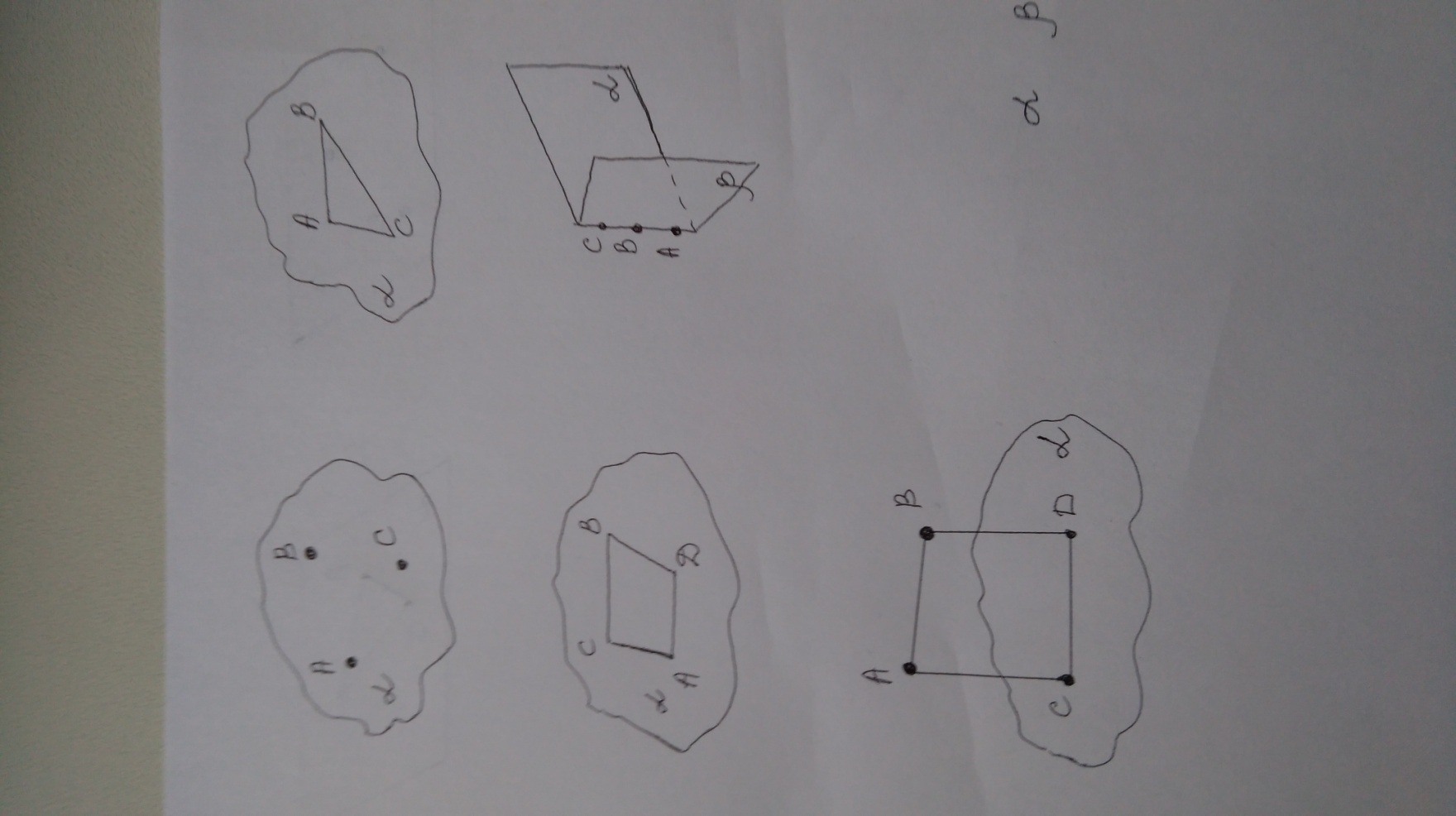 Через 3 точки, если они не лежат на одной прямой, можно провести плоскость, и притом только одну, в силу аксиомы А1.Ответ: да.б) Верно ли, что любые 4 точки лежат в одной плоскости?Решение: 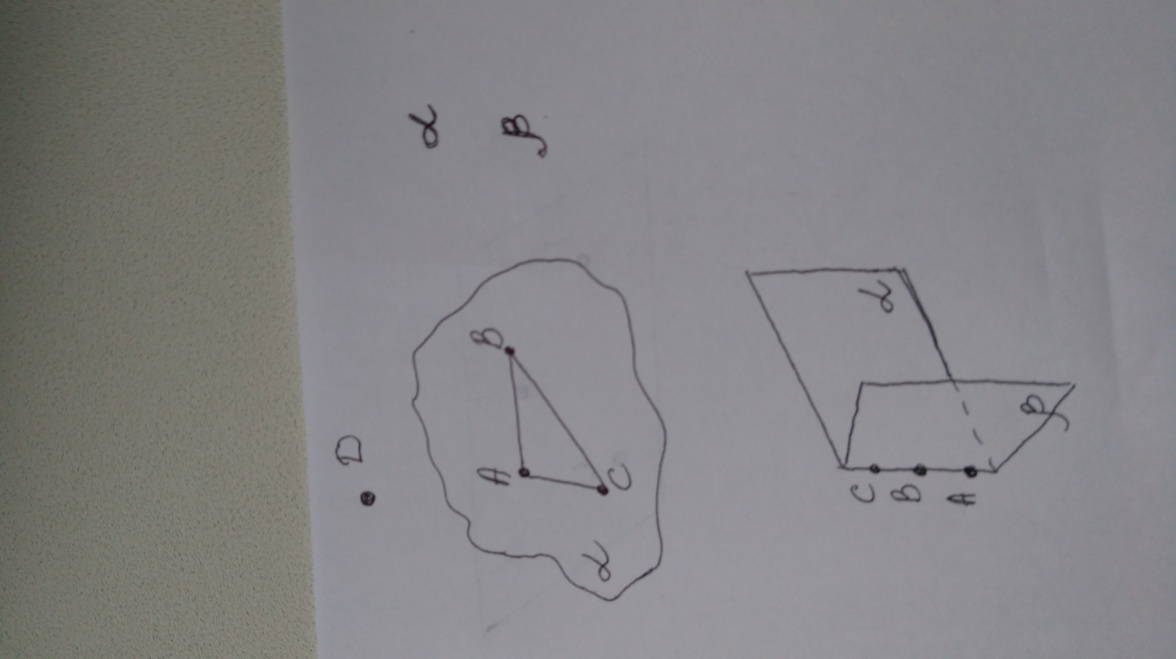 Через 3 точки можно провести плоскость α, а 4 точку можно взять и в этой плоскости, и вне нее. Значит, ответ отрицательный.Ответ: нет.в) Верно ли, что любые 4 точки не лежат в одной плоскости?Решение: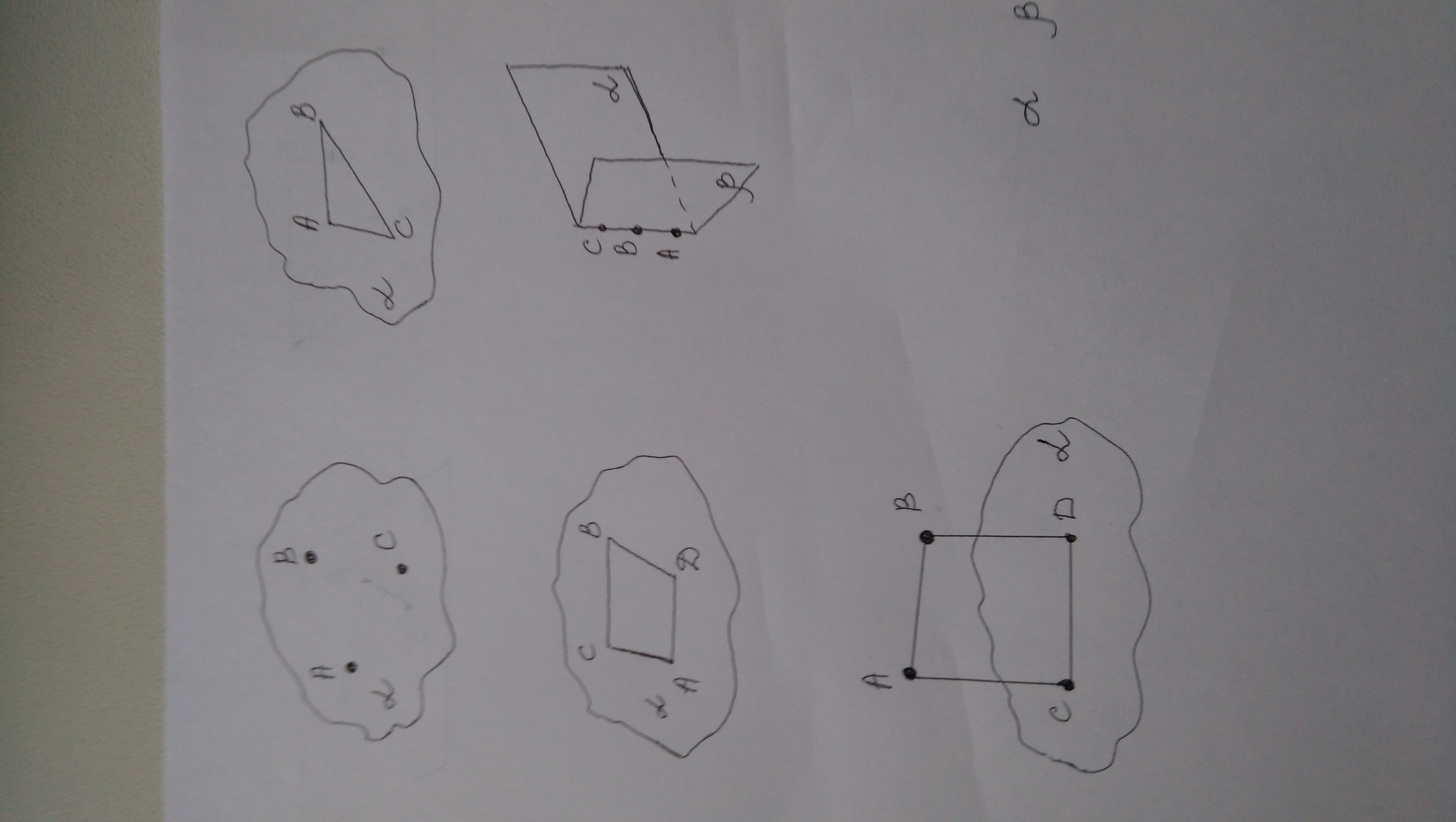 Приведем конкретный пример. Рассмотрим плоский четырехугольник, в плоскости этого четырехугольника лежат 4 точки. Итак, ответ на этот вопрос отрицательный, нет.Ответ: нет.г) Верно ли, что через любые 3 точки проходит плоскость, и притом только одна?Решение: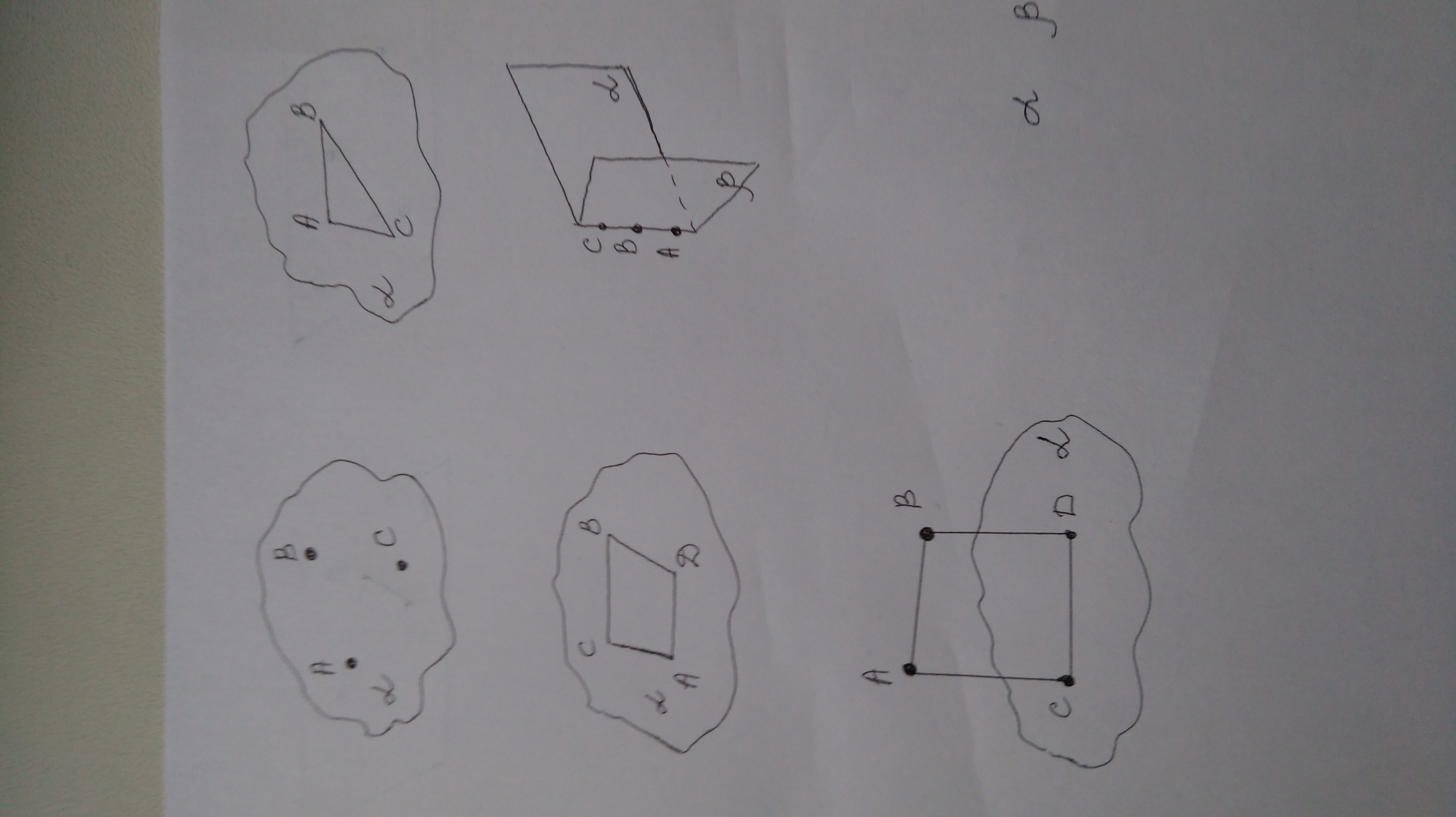 Приведем пример. Возьмем 3 точки А, В, С, лежащие на одной прямой. Через них можно провести плоскость α, плоскость β и т.д.. Через 3 точки, лежащие на одной прямой, можно провести бесконечное количество плоскостей.Ответ: нетд) Пересечением двух плоскостей являетсяА) точка,Б) прямая,В) отрезок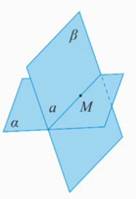 Ответ: Б) прямая.4.2. Рассмотрим решение задач на ТТП (теорему о трёх перпендикулярах):а) Точки А и В расположены по одну сторону плоскости α. АС и ВD - перпендикуляры на эту плоскость. АС =19см, ВD =10см, СD =12см. Найти расстояние между точками А и В.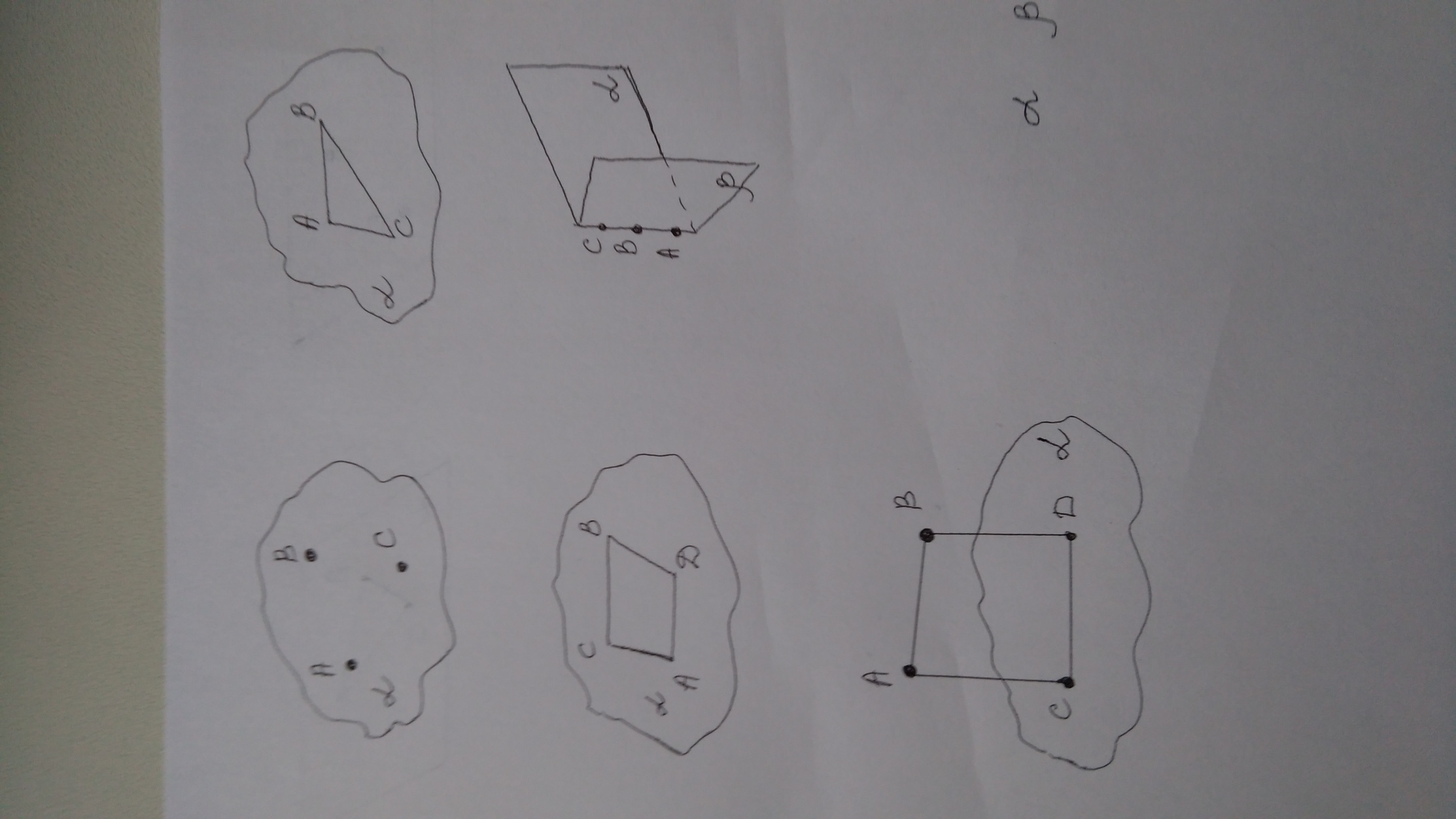 Дано: точки А и В расположены по одну сторону плоскости α. АС, ВD  ┴ . АС =19см, ВD =10см, СD =12см.Найти: АВ.Решение:Два перпендикуляра к одной плоскости параллельны, АС ││ ВD и имеем прямоугольную трапецию САВD. Проведём отрезок ВК ┴ АС, ВК││ СD, ВК = СD = 12см. 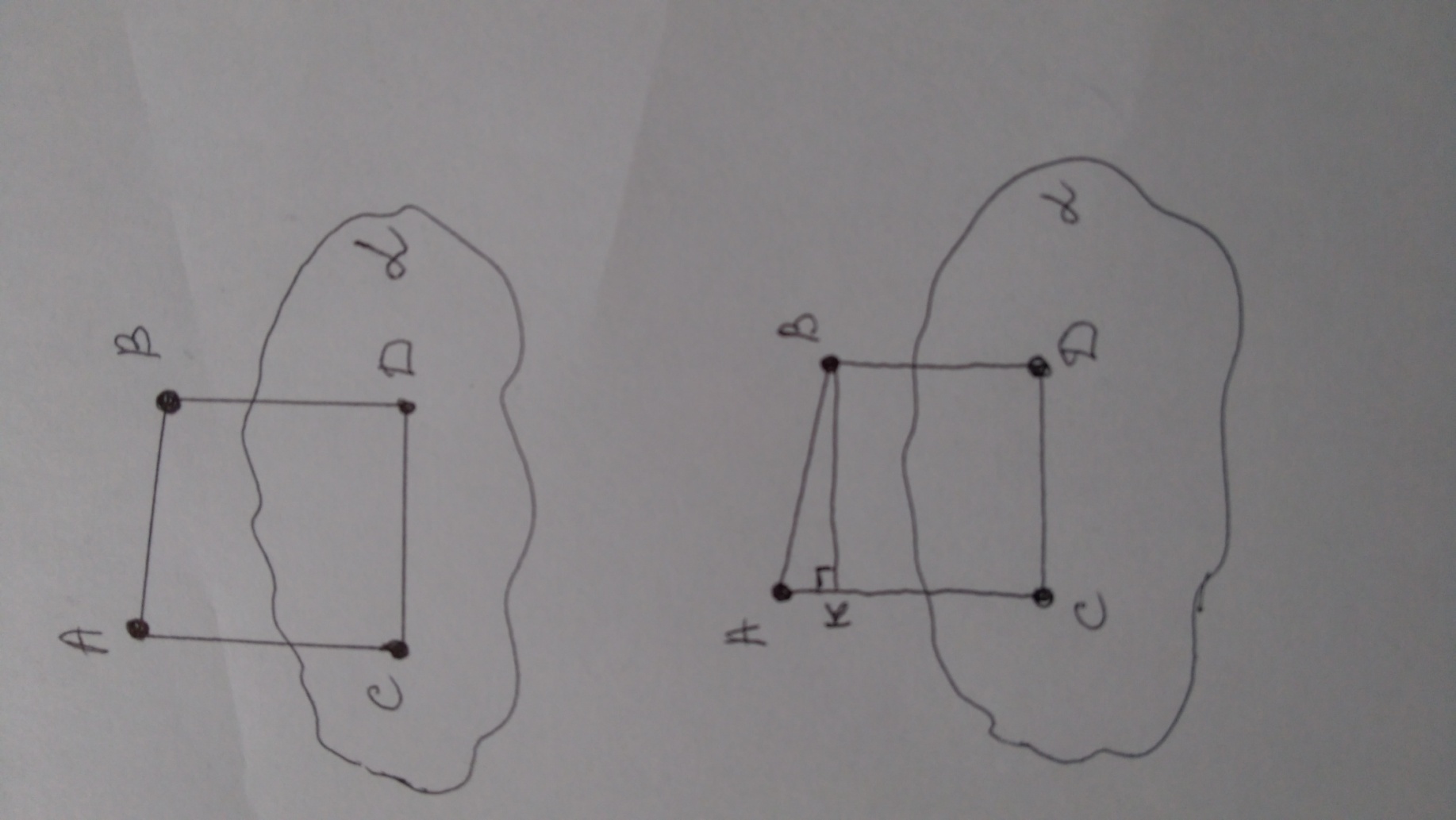 Получили прямоугольный ∆ АКВ: ВК = 12см, АК = АС - ВD = 19 - 10 = 9см. По теореме Пифагора имеем:АВ² = ВК² - АК² = 12² + 9² = 144 + 81 = 225 (см²)АВ =  = 15 (см).Ответ: 15 см.Практическое занятие №19. Тема: «Решение задач. Самостоятельная работа».Цель: выявить уровень знаний, умений и навыков по разделу "Прямые и плоскости в пространстве".2. Проведение предварительного контроля знаний, умений и навыков студентов. 2.1. Обобщить, систематизировать и закрепить теоретические знания студентов.С целью закрепления изученного материала и решения самостоятельной работы необходимо ответить на вопросы:1) Сформулируйте изученные аксиомы стереометрии.2) Сформулируйте следствия из аксиом.3) Назовите все случаи расположения в пространстве двух прямых, прямой и плоскости, двух плоскостей.4) Сформулируйте признаки параллельности прямой и плоскости, двух плоскостей.5) Сформулируйте признаки перпендикулярности прямой и плоскости, двух плоскостей.6) Сформулируйте теорему о трёх перпендикулярах.7) Как определяются углы между прямыми, между прямой и плоскостью, между плоскостями?8) Как определяется расстояние между прямыми, между прямой и плоскостью, между плоскостями.4. Решение задач практического занятия.Решить задания самостоятельной работы по вариантам, используя образец предыдущего занятия:Вариант 11) Две прямые в пространстве называются параллельными, если А) они не имеют общих точек,Б) они не имеют общих точек и лежат в одной плоскости,В) они не имеют общих точек и не существует проходящей через них плоскости.Выбрать правильный ответ и нарисовать рис.2) Прямые а и в пересекаются. Прямая с является скрещивающейся с прямой а. Могут ли прямые в и с быть параллельными? Дать правильный ответ и нарисовать рис.3) Через концы отрезка MN и его середину К проведены параллельные прямые, пересекающие плоскость α в точках M 1, , N1 и К1 . Найдите длину отрезка КК1 , если отрезок MN не пересекает α и ММ1 = 6 см, NN1= 2 см. Рис., дано, найти, решение.Вариант 21)Какие из перечисленных фигур задают единственную плоскость в пространстве?А) Две параллельные прямые,Б) Две скрещивающиеся прямые,В) Три различные точки.Выбрать правильный ответ и нарисовать рис.2) Прямые а и в пересекаются. Прямые а и с параллельны. Могут ли прямые в и с быть скрещивающимися? Дать правильный ответ и нарисовать рис.3) Из точки М проведены к плоскости α до пересечения в точках N и К два отрезка. Точки D и Е – середины отрезков MN и МК. Найдите длину отрезка DЕ , если NК = 4 см. Рис., дано, найти, решение.Вариант 31) Две прямые пересекаются. Что это значит?А) Они имеют две общие точки,Б) Они имеют одну общую точку, В) Они лежат в одной плоскости.Выбрать правильный ответ и нарисовать рис.2) Прямые а и в пересекаются. Прямые в и с пересекаются. Могут ли прямые а и с быть пересекающимися? Дать правильный ответ и нарисовать рис.3) Наклонная равна 2 см. Чему равна проекция этой наклонной на плоскость, если наклонная составляет с плоскостью угол равный 60 º? Рис., дано, найти, решение.Вариант 41) Прямая и плоскость имеют только одну общую точку. Это значит, чтоА) они параллельны,Б) они пересекаются,В) они скрещиваются.Выбрать правильный ответ и нарисовать рис.2) Прямые а и в скрещивающиеся. Прямые с и  а - скрещивающиеся. Могут ли прямые в и с быть скрещивающимися? Дать правильный ответ и нарисовать рис.3) Отрезки двух наклонных, проведённые из одной точки до пересечения с плоскостью, равны 7 и 10 см, проекция одного из отрезков равна 8 см. Найдите проекцию другого отрезка. Рис., дано, найти, решение.Практические занятия по разделу "Геометрические тела и поверхности":Практическое занятие №20. Тема: «Решение задач».Цель: обобщить, закрепить и расширить знания, умения и навыки студентов по разделу "Геометрические тела и поверхности".2. Проведение предварительного контроля знаний, умений и навыков студентов. 2.1. Обобщить, систематизировать и закрепить теоретические знания студентов по многогранникам и телам вращения.Ответить на вопросы теста по разделу "Геометрические тела и поверхности":1. Тело, поверхность которого состоит из конечного числа плоских многоугольников,называется:1. Четырехугольник 2. Многоугольник 3. Многогранник 4. Шестиугольник2. К многогранникам относятся:1. Параллелепипед 2. Призма 3. Пирамида 4. Все ответы верны3. Отрезок, соединяющий две вершины призмы, не принадлежащие одной грани называется:1. Диагональю 2. Ребром 3. Гранью 4. Осью4. У призмы боковые ребра:1. Равны 2. Симметричны 3. Параллельны и равны 4. Параллельны5. Грани параллелепипеда не имеющие общих вершин, называются:1. Противолежащими 2. Противоположными 3. Симметричными 4. Равными6. Перпендикуляр, опущенный из вершины пирамиды на плоскость основания, называется:1. Медианой 2. Осью 3. Диагональю 4. Высотой7. Высота боковой грани правильной пирамиды, проведенная из ее вершины, называется:1. Медианой 2. Апофемой 3. Перпендикуляром 4. Биссектрисой8. У куба все грани:1. Прямоугольники 2. Квадраты 3. Трапеции 4. Ромбы9. Тело, состоящее из двух кругов и всех отрезков, соединяющих точки кругов называется:1. Конусом 2. Шаром 3. Цилиндром 4. Сферой10. У цилиндра образующие:1. Равны 2. Параллельны 3. Симметричны 4. Параллельны и равны11. Основания цилиндра лежат в:1. Одной плоскости 2. Равных плоскостях 3. Параллельных плоскостях 4. Разных плоскостях12. Поверхность конуса состоит из:1. Образующих 2. Граней и ребер 3. Основания и ребра 4. Основания и боковой поверхности13. Отрезок, соединяющий две точки шаровой поверхности и проходящий через центр шара, называется:1. Радиусом 2. Центром 3. Осью 4. Диаметром14. Всякое сечение шара плоскостью есть:1. Окружность 2. Круг 3. Сфера 4. Полукруг15. Сечение шара диаметральной плоскостью называется:1. Большим кругом 2. Большой окружностью 3. Малым кругом 4. Окружностью16. Круг конуса называется:1. Вершиной 2. Плоскостью 3. Гранью 4. Основанием17. Основания призмы:1. Параллельны и равны 2. Равны 3. Перпендикулярны 4. Не равны18. Площадью боковой поверхности призмы называется:1. Сумма площадей боковых многоугольников2. Сумма площадей боковых ребер3. Сумма площадей боковых граней4. Сумма площадей оснований19. Пересечения диагоналей параллелепипеда является его:1. Центром 2. Центром симметрии 3. Линейным размером 4. Точкой сечения20. Вершины многогранника обозначаются:1. а, в, с, d ... 2. А, В, С, D ... 3. ab, cd, ac, ad ... 4. АВ, СВ, АD, СD ...21. Многогранник, который состоит из двух плоских многоугольников, совмещенных параллельным переносом, называется:1. Пирамидой 2. Призмой 3. Цилиндром 4. Параллелепипедом22. Если боковые ребра призмы перпендикулярны основанию, то призма является:1. Наклонной 2. Правильной 3. Прямой 4. Выпуклой23. Если в основании призмы лежит параллелограмм, то она является:1. Правильной призмой 2. Параллелепипедом 3. Правильным многоугольником 4. Пирамидой24. Многогранник, который состоит из плоского многоугольника, точки и отрезков соединяющих их, называется:1. Конусом 2. Пирамидой 3. Призмой 4. Шаром25. Отрезки, соединяющие вершину пирамиды с вершинами основания, называются:1. Гранями 2. Сторонами 3. Боковыми ребрами 4. Диагоналями26. Треугольная пирамида называется:1. Правильной пирамидой 2. Тетраэдром 3. Треугольной пирамидой 4. Наклонной пирамидой27. К правильным многогранникам не относится:1. Куб 2. Тетраэдр 3. Икосаэдр 4. Пирамида28. Высота пирамиды является:1. Осью 2. Медианой 3. Перпендикуляром 4. Апофемой29. Отрезки, соединяющие точки окружностей кругов цилиндра, называются:1. Гранями цилиндра 2. Образующими цилиндра 3. Высотами цилиндра 4. Перпендикулярами цилиндра30. Прямая , проходящая через центры оснований цилиндра называется:1. Осью цилиндра 2. Высотой цилиндра 3. Радиусом цилиндра 4. Ребром цилиндра31. Тело, которое состоит из точки, круга и отрезков соединяющих их, называется:1. Пирамидой 2. Конусом 3. Шаром 4. Цилиндром32. Тело, которое состоит из всех точек пространства внутри сферы называется:1. Сферой 2. Шаром 3. Цилиндром 4. Полусферой33. Граница шара называется:1. Сферой 2. Шаром 3. Сечением 4. Окружностью34. Линия пересечения двух сфер есть:1. Круг 2. Полукруг 3. Окружность 4. Сечение35. Сечение сферы называется:1. Кругом 2. Большой окружностью 3. Малым кругом 4. Малой окружностью36. Грани выпуклого многогранника являются выпуклыми:1. Треугольниками 2. Углами 3. Многоугольниками 4. Шестиугольниками37. Боковая поверхность призмы состоит из:1. Параллелограммов 2. Квадратов 3. Ромбов 4. Треугольников38. Боковая поверхность прямой призмы равна:1. Произведению периметра на длину грани призмы2. Произведению длины грани призмы на основание3. Произведению длины грани призмы на высоту4. Произведению периметра основания на длину боковой грани призмы39. К правильным многогранникам относятся:1. Тетраэдр 2. Куб и додекаэдр 3. Октаэдр и икосаэдр 4. Все ответы верныКлюч к тестам:4. Решение задач практического занятия. Решить несложные задачи раздела "Геометрические тела и поверхности"4.1. Радиус основания цилиндра 2,5 см, высота 12см. Найти диагональ осевого сечения.4.2. Наибольший угол между образующими конуса 600 . Чему равен диаметр основания, если образующая равна 5 см?4.3. Высота цилиндра равна 4 см, радиус 1 см. Найти площадь осевого сечения.4.4. Радиусы оснований усеченного конуса равны 6 см и 12 см, высота 8 см. Чему равна образующая конуса?4.5. Радиус основания цилиндра 1,5 см, высота 4см. Найти диагональ осевого сечения.4.6. Наибольший угол между образующими конуса 600 . Чему равен диаметр основания, если образующая равна 7 см?4.7. Высота цилиндра равна 8 см, радиус 1 см. Найти площадь осевого сечения.4.8. Радиусы оснований усеченного конуса равны 15 см и 12 см, высота 4 см. Чему равна образующая конуса?УТВЕРЖДАЮЗаместитель директора по учебно-воспитательной работе____________ А.И.Дорош Заместитель директора по учебно-воспитательной работе____________ А.И.Дорош «____»_________2019 г.Рассмотрено и утверждено на заседании цикловой комиссии «Физико-математические, общетехнические дисциплины и компьютерная техника»Протокол №1 от 29 августа 2019 годаРазработал   преподавательГПОУ «ГАТТ» ГОУВПО «ДонНТУ»Брагина Е.А.№ тестаОтвет№ тестаОтвет№ тестаОтвет№ тестаОтвет116211116223711231723381131181429114419251103151204......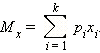 Вариант 11)Решите уравнение:   = 56х.2) Из аквариума, в котором 6 сазанов и 4 карпа сачком выловили 3 рыбы. Какова вероятность того, что среди них окажется 1 сазан и 2 карпа?3) Из множества натуральных чисел от 5 до 20 наудачу выбирают число. какова вероятность того, что выбранное число кратно3?4) Найти моду, медиану, среднее и размах для выборки: 0, 8, -6, -4, 0, 7, 5.5) Найти дисперсию выборки: 20, 15, 23, 22, 19.Вариант 21)Решите уравнение:  =  .2) Из аквариума, в котором 8 сазанов и 7 карпов сачком выловили 4 рыбы. Какова вероятность того, что среди них окажется 2 сазан и 2 карпа?3) Из множества натуральных чисел от 3 до 27 наудачу выбирают число. какова вероятность того, что выбранное число кратно 2?4) Найти моду, медиану, среднее и размах для выборки: 0, -8, 6, -4, 0, -7, 5, 1, 3.5) Найти дисперсию выборки: 12, 15, 18, 19, 20.Вариант 31)Решите уравнение: 30∙х =  .2) Из аквариума, в котором 9 сазанов и 2 карпа сачком выловили 5 рыб. Какова вероятность того, что среди них окажется 4 сазана и 1 карп?3) Из множества натуральных чисел от 9 до 36 наудачу выбирают число. какова вероятность того, что выбранное число кратно 5?4) Найти моду, медиану, среднее и размах для выборки: 3, -6, -6, -4, 1, 2, 8, -5, 9.5) Найти дисперсию выборки: 41, 45, 33, 42, 39.Вариант 41)Решите уравнение: 30∙ =  .2) Из аквариума, в котором 3 сазана и 7 карпов сачком выловили 2 рыбы. Какова вероятность того, что среди них окажется 1 сазан и 1 карп?3) Из множества натуральных чисел от 6 до 50 наудачу выбирают число. Какова вероятность того, что выбранное число кратно 4?4) Найти моду, медиану, среднее и размах для выборки: -9, -2, 6, -7, 0, 6, 9, 1, 4.5) Найти дисперсию выборки: 51, 48, 47, 53, 50.№ тестаответ№ тестаответ№ тестаответ№ тестаответ1.35.49.213.42.16.410.414.2, 5, 63.27.111.415.44.28.312.216.4№ тестаответ№ тестаответ№ тестаответ№ тестаответ1.311.321.231.22.412.422.332.23.113.423.233.14.414.224.234.35.115.125.335.46.416.426.336.37.217.127.437.18.218.328.338.49.319.229.239.410.420.230.1